Kent Family Law Information Center:Facilitator Services and HoursImportant! The Facilitators CANNOT:Give legal advice 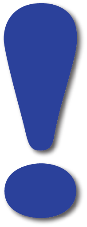 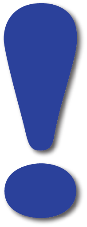 Answer questions for the following cases: Domestic Violence Protection Orders, Anti-Harassment Orders, adoptions, paternity, juvenile dependency, wills or probates, bankruptcy, eviction, name change, traffic tickets, or criminal mattersHelp you if you have a lawyer If you need…Visit our office: A Facilitator to review your documents.Monday - Friday 8:30 am – 11:30 amWhat you need to know about facilitator review hours: We meet with people on a first-come, first-served basis. We can see up to 10 people each morning. Arrive as close to 8:30 am as possible but no later than 11:30 am. Cost is $30. That fee may be waived if you receive public assistance or meet certain income requirements.Please fill out your forms to the best of your ability before coming in. We will not have time to fill out all of your forms for you.What you need to know about facilitator review hours: We meet with people on a first-come, first-served basis. We can see up to 10 people each morning. Arrive as close to 8:30 am as possible but no later than 11:30 am. Cost is $30. That fee may be waived if you receive public assistance or meet certain income requirements.Please fill out your forms to the best of your ability before coming in. We will not have time to fill out all of your forms for you.What you need to know about facilitator review hours: We meet with people on a first-come, first-served basis. We can see up to 10 people each morning. Arrive as close to 8:30 am as possible but no later than 11:30 am. Cost is $30. That fee may be waived if you receive public assistance or meet certain income requirements.Please fill out your forms to the best of your ability before coming in. We will not have time to fill out all of your forms for you.If you need…Visit our office to schedule an appointment: An interpreter OR help preparing for trialMonday - Friday8:30 am - 12:00 pm1:00 pm - 4:00 pmWhat you need to know about appointments:Appointments are for people who need interpreters or help with trial preparation.These issues take more time than can be accommodated during facilitator review hours. All appointments are made at the discretion of the facilitator. What you need to know about appointments:Appointments are for people who need interpreters or help with trial preparation.These issues take more time than can be accommodated during facilitator review hours. All appointments are made at the discretion of the facilitator. What you need to know about appointments:Appointments are for people who need interpreters or help with trial preparation.These issues take more time than can be accommodated during facilitator review hours. All appointments are made at the discretion of the facilitator. If you…Visit our office:Have questions about your case ORWant to buy family law forms.Monday - Friday8:30 am - 12:00 pm 1:00 pm - 4:00 pm